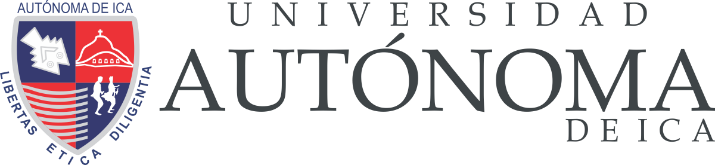 FACULTAD DE CIENCIAS DE LA SALUDTRABAJO DE INVESTIGACION: “EXPOSICIÓN A RIESGOS BIOLÓGICOS EN EL PERSONAL DE SALUD EN EL SERVICIO DE EMERGENCIAS DEL HOSPITAL SAN JUAN DE LURIGANCHO FEBRERO JULIO 2018”PARA OPTAR EL TÍTULO DE:LICENCIADA EN ENFERMERÍAPRESENTADO POR:ISABEL SUAREZ SANGAMAASESOR: DR. HECTOR ALEJANDRO LAMAS ROJAS​​CHINCHA – ICA - PERÚ, 2019DEDICATORIADedico este trabajo a mis familia, en especial a mis padres que todo el tiempo estuvieron junto a mi, así como a mis amigos a quienes jamás olvidare.RESUMENSe hizo un estudio acerca de la exposición de riesgos biológicos en el personal de salud de emergencia del hospital de San Juan de Lurigancho entre febrero y Julio del 2018,  este estudio fue de corte descriptivo transversal prospectivo se obtuvo que la mayoría de los riesgo biológico seda nivel percutáneo, Personal más expuesto a los hijos biológicos del técnico de enfermería sonido de las enfermeras y los médicos,  se obtuvo a su vez y el personal de salud y menos aplica las técnicas de bioseguridad es el técnico enfermería,  y que mientras más años poseen el servicio mayores de la cantidad de riesgo biológico a nivel percutáneo.  se concluye que el personal del servicio emergencia se encuentra en constante funciona riesgo biológico siendo la licenciada en enfermería y asustan técnico los más expuestos a dicho riesgo que la mayor fuente de contaminación lo representa los líquidos biológicos y que la aplicación de las medidas de bioseguridad Presenta una gran deficiencia en el servicio de emergencia del hospital San Juan de Lurigancho entre Febrero y Julio de 2018.INDICEDEDICATORIA…………………………………………………………………….02RESUMEN………………………………………………………………………….03INDICE……………………………………………………………………………...04INTRODUCCIÓN………………………………………………………05PROBLEMÁTICA DE LA INVESTIGACIÓN………………………...06DESCRIPCIÓN DE LA REALIDAD PROBLEMÁTICA……….06FORMULACIÓN DEL PROBLEMA……………………………..07JUSTIFICACIÓN DE LA INVESTIGACION…………………….08HIPOTESIS………………………………………………………...10VARIABLES……………………………………………………….11OBJETIVOS DE LA INVESTIGACIÓN……………………………....13OBJETIVO GENERAL…………………………………………....13OBJETIVOS ESPECIFICOS…………………………………….13MARCO TEORICO…………………………………………………….14METODOS O PROCEDIMIENTOS…………………………………..28RESULTADOS…………………………………………………………31CONCLUSIONES Y RECOMENDACIONES……………………….36CONCLUSIONES…………………………………………………36RECOMENDACIONES…………………………………………..37BIBLIOGRAFIA……………………………………………………………..38ANEXOS…………………………………………………………………….41CAPÍTULO I: INTRODUCCIÓNEn la actualidad, se puede observar que el riesgo biológico se halla en cualquier ámbito de trabajo. Ya sean practicantes y colaboradores que se encuentran expuestos a distintos tipos de fluidos. Aquellos practicantes de medicina están inmersos en riesgos, debido a una alta manipulación de elementos, al igual que el uso de herramientas punzocortantes. Además, toda su actividad laboral se haya involucrada en su salud personal. En lo que respecta el entorno se tiene que tener el equipo de bioseguridad establecido para poder evitar tener contacto con algún contaminante y así se realice de forma correcta los procesos de trabajo.El personal de salud esta diariamente expuesto a diferentes componentes que atentan contra su salud como químicos, agentes biológicos etc. Estos son factores con los que más tienen contactos los trabajadores de los diferentes establecimientos de hospitalarios, atender al paciente conlleva un riesgo enorme para los enfermeros y enfermeras, debido a las enfermedades que los dolientes pueden tener, la exposición a instrumentos punzo cortantes, y contacto con la mucosa o fluidos corporales. Con respecto a los libros se reconoce como frecuente el pinchar con algún objeto en el área en la que se labora con el paciente, una opción sería disponer de un sistema adecuado para la erradicación de residuos tóxicos con la suficiente cantidad de envases rígidos.CAPITULO II: PROBLEMÁTICA DE LA INVESTIGACIÓN2.1	DESCRIPCIÓN DE LA REALIDAD PROBLEMÁTICACuando hablamos de riesgo biológicos nos referimos a la existencia de organismos, o fluidos cuyo origen proviene de un agente que llega a ser una amenaza para la salud del ser humano. Entre estos se puede considerar los desechos sanitarios, muestras obtenidas de los pacientes, incluyendo distintas toxinas y virus que pueden resultar infecciosas para las personas que tienen contacto con ellas, y no solo a los seres humanos, sino que también a animales que se encuentran cerca. Normalmente en los hospitales se pone una advertencia para alertar al personal de salud o a pacientes que tengan cuidado debido a que sería un riesgo enorme tocarlas, normalmente solo el personal que trabaja en el hospital tiene acceso a estos fluidos.Los riesgos biológicos pueden aparecerle a cualquier persona que trabaje en un centro hospitalario, eso va también para los estudiantes de las carreras de salud, para los tecnólogos médicos o para cualquier persona que tenga bajo su responsabilidad el contacto y supervisión de estos fluidos, ya que estos provienen de la sangre de pacientes que poseen ciertas patologías clínicas, virus u otras enfermedad que pueden llegar a infectar a las personas que lo rodean si es que no se cuenta con el equipo de seguridad apropiado para estos casos. En el grupo de sustancias que poseen poco riesgo se pueden mencionar a las micciones, el excremento, fluidos salívales, mucosa proveniente de la nariz, fluidos de las glándulas sudoríparas, vómitos y sustancias provenientes de los lagrimales.Por otro lado la mala práctica de la bioseguridad en los profesionales de la salud es un factor importante para el incremento de este tipo de accidentes u otros, por eso es importante la capacitación continua para disminuir o evitar los errores que se suscitan en el centro laboral, otro punto muy importante son las notificaciones inmediatas cuando ocurran accidentes laborales ya que en algunos establecimientos no se toman en cuenta con la importancia que se debe más aun habiendo un programa que se encarga como de la Salud Ocupacional donde se registran en fichas epidemiológicas todo tipo de accidentes que hayan ocurrido dentro del ámbito laboral, siendo aun mas nosotros personal de salud que estamos en contacto con instrumentos contaminados como las agujas, pinzas, bisturís, etc.2.2	FORMULACIÓN DEL PROBLEMA2.2.1	PROBLEMA PRINCIPAL¿Cuál será la exposición a riesgos biológicos en el personal de salud en el servicio de emergencias del hospital San Juan de Lurigancho Febrero Julio 2018?2.2.2	PROBLEMA SECUNDARIOS¿Cuáles son las características de exposición a riesgos biológicos en el personal de salud en el servicio de emergencias del hospital San Juan de Lurigancho Febrero Julio 2018?¿Cuáles serán los tipos de riesgos biológicos en el personal de salud en el servicio de emergencias del hospital San Juan de Lurigancho Febrero Julio 2018?¿Cuáles serán las medidas de bioseguridad para evitar exposición a riesgos biológicos en el personal de salud en el servicio de emergencias del hospital San Juan de Lurigancho Febrero Julio 2018? 2.3	JUSTIFICACIÓN DE LA INVESTIGACIÓNActualmente la tecnología ha avanzado exponencialmente con relación a la medicina. Las investigaciones científicas son de suma importancia, ya que nos permite entender las distintas formas para poder estar bien de salud y poder evitar contraer alguna patología debido a un agente contaminante o un virus, es por eso que las funciones del personal que trabaja en el área de emergencia y cuidados intensivos son muy importantes, ya que están la mayoría del tiempo adquiriendo alguna enfermedad contagiosa, por causa de estos agentes patológicos que trae como consecuencia la incapacidad laboral del personal perjudicándolo en su desempeño en los cargos que se le habían asignado.Esto genera inconvenientes tanto económicamente como físicamente, el personal encargado tiene que pasar un periodo de tiempo en la sala de recuperación, por todos los sucesos mencionados con anterioridad, pero esto se puede evitar si se tiene conocimientos básicos y se aplican las medidas de prevención correspondientes, asegurando tanto su vida como la del paciente.Los riesgos biológicos suelen ser una de las principales causas de la incapacitación del personal de salud. En un centro hospitalario se debe tener registro de los riesgos a los cuales el personal está más expuesto, teniendo que anotar constantemente los accidentes que se lleguen a dar en el entorno en donde se traten las epidemias y teniendo en cuenta la escasez de recursos durante la atención del paciente. Conocer las medidas de seguridad biológica, reducirá el peligro de llegar a poseer alguna patología o infección dentro de las instalaciones hospitalarias, ayudando así en las mejoras de calidad y atención al paciente.Muchas veces el personal está bajo niveles muy altos de estrés, debido al entorno que los rodea, tienen que estar siempre al tanto de no cometer algún error con relación a las medidas de seguridad biológicas y así no contraer alguna infección o patología, además la situación crítica en la que se pueda encontrar el paciente, no es excusa para alterarse, tiene que mantener la calma, transmitiendo seguridad y tranquilidad a quienes lo rodean, es simple, esta clases de servicio son los más frecuentes relacionados a tener un accidente en el trabajo y enfermedades causadas por el mismo. El contratiempo al tener contacto con sustancias y fluidos corporales aumenta, por lo que, los trabajadores deben estar atentos y capacitados con los instrumentos de seguridad requeridos disponibles que le facilitaran acatar con las diferentes normas de seguridad biológicas en forma perpetua. Una de las recomendaciones básicas de ello, es mantener las gafas protectoras y las mascarillas en lugares fáciles de ver y usar, además de tener suficiente capacidad con respecto al equipo de seguridad biológica como lo son los guantes y otros instrumentos.2.4	HIPÓTESIS Y VARIABLES DE LA INVESTIGACIÓN2.4.1	HIPÓTESIS GENERALLa exposición a riesgos biológicos en el personal de salud en el servicio de emergencias del hospital San Juan de Lurigancho Febrero Julio 2018 es alta..2.4.2	HIPÓTESIS SECUNDARIASLas características de exposición a riesgos biológicos en el personal de salud en el servicio de emergencias del hospital San Juan de Lurigancho Febrero Julio 2018 es constante.Los tipos de riesgos biológicos en el personal de salud en el servicio de emergencias del hospital San Juan de Lurigancho Febrero Julio 2018 son por material punzocortante.Las medidas de bioseguridad para evitar exposición a riesgos biológicos en el personal de salud en el servicio de emergencias del hospital San Juan de Lurigancho Febrero Julio 2018 es por métodos de barrera.2.5 	VARIABLES	 VARIABLE: EXPOSICIÓN A RIESGOS BIOLÓGICOSDEFINICIÓN OPERACIONAL: Medida en la que un personal de salud se encuentra predispuesto a entrar en contacto con material biológico potencialmente dañino a su integridad y bienestar físico. DIMENSIONES:Clínica		INDICADORES:Exposición Percutánea.Exposición Mucosa.Piel Intacta.Medidas de bioseguridad.EXPOSICIÓN A RIESGOS BIOLÓGICOS EN EL PERSONAL DE ENFERMERIA EN EL SERVICIO DE EMERGENCIAS DEL HOSPITAL SAN JUAN DE LURIGANCHO FEBRERO JULIO 2018CAPÍTULO III: OBJETIVOS DE LA INVESTIGACIÓN3.1 	OBJETIVO GENERALDeterminar la exposición a riesgos biológicos en el personal de salud en el servicio de emergencias del hospital San Juan de Lurigancho Febrero Julio 2018.3.2	OBJETIVOS ESPECÍFICOSConocer las características de exposición a riesgos biológicos en el personal de salud en el servicio de emergencias del hospital San Juan de Lurigancho Febrero Julio 2018.Determinar los tipos de riesgos biológicos en el personal de salud en el servicio de emergencias del hospital San Juan de Lurigancho Febrero Julio 2018.Conocer las medidas de bioseguridad para evitar exposición a riesgos biológicos en el personal de salud en el servicio de emergencias del hospital San Juan de Lurigancho Febrero Julio 2018.CAPÍTULO IV: MARCO TEÓRICOSe han realizado estudios que describen los accidentes causados por los peligros biológicos en personas que estudian la carrera de medicina humana y médicos universitarios, lo que más accidentes presentan fueron las personas que realizan prácticas en centros hospitalarios, a su vez les siguen los estudiantes que hacen prácticas en las clínicas, y teniendo el porcentaje más bajo los estudiantes que hacen sus prácticas en el sector de ciencias básica, Entre los alumnos que sufrieron algún accidente hubo un porcentaje mayor en el aspecto de tener contacto con sustancias corporales, y un porcentaje menor que tuvieron un contratiempo pinchándose con alguna herramienta en su entorno laboral. En otra investigación se describe de forma transversal los contratiempos biológicos por exponerse percutáneamente y por tocar fluidos mucosos en el personal que labora en el área de enfermería en un instituto, se halló un alto porcentaje con respecto a accidentes percutáneos. También se encontró que los accidentes generados por el contacto con la piel y fluidos mucosos tenían un porcentaje de similar magnitud.En una investigación que describe transversalmente los accidentes generados por secreciones biológicas en los expertos de los laboratorios clínicos, se pudo encontrar de igual manera presencia de accidentes a la piel, causados por algún corte o pinchazo con alguna aguja con sangre del paciente o también por instrumentos clínicos afilados que se encuentran en el entorno clínico, la mayoría de los accidentes son causados en el procedimiento de encapuchamiento de los objetos punzocortantesEn otro estudio que describe observacionalmente y transversalmente los accidentes de carácter biológicos a los alumnos que estudian la carrera de medicina humana en una universidad del Perú, se recopilaron ciertos datos en los cuales se presenciaron índices altos con respecto a accidentes de carácter biológico. Los alumnos del primer año presenciaron menos accidentes con respecto a los alumnos del último año que presenciaron al menos un accidente de carácter biológico, de los cuales la mayoría eran generados por alguna infección o por un pinchazo con algún instrumento afilado, además del contacto con fluidos sanguíneos. Riesgos de carácter BiológicosHoy en día en muchos hospitales al menos una vez al año los distintos trabajadores sufren algún accidente de carácter biológico, es inevitable que no pase este tipo de cosas en entornos como este, debido a que la mayoría no posee las medidas de seguridad y prevención correspondientes, además del exceso de confianza que tienen al momento de efectuar alguna actividad que conlleve la manipulación de instrumentos punzocortantes o contacto con ciertos fluidos que pueden llegar a ser dañinos o hasta perjudiciales.Los riesgos de carácter biológico se dan cuando una persona tiene contacto directo con organismo o fluidos que derivan de un organismo especifico, atentando contra la salud. En los establecimientos hospitalarios se tienen objetos o instrumentos que pueden llegar a ser riesgosos para el personal, normalmente estos instrumentos están señalados con un símbolo característico para que así no se confunda con otros que no poseen riesgo alguno, no solo pueden ser considerados los que se mencionaron anteriormente si no también sustancias o fluidos de los mismos pacientes. Se tiene que tener mucho cuidado cuando se trabaja en un entorno donde se maneja objetos afilados o en lugares donde se atiende al paciente sin ningún equipo de seguridad, dado que, sin este, se puede llegar a contraer un virus o hasta una infección, es por ellos que se tienen que tomar las precauciones debidas en el sitio en que se encuentre el personal médico.Contaminantes de carácter biológicoTrabajar en un entorno donde exista la presencia de contaminantes de carácter biológico resulta difícil y pude traer consecuencias para el personal que labora en ese sector, estos contaminantes cuando ingresan al organismo de un individuo, comienza a generar una serie de enfermedades e infecciones a causa de no haber respetado las medidas de seguridad correspondientes, esto debido a la presencia de un virus o parasito.Entre los que más destacan tenemos a los hongos, bacterias y virus, estos se generan de muestras clínicas obtenidas de pacientes con diferentes patologías, de los cultivos de las células de carácter animal y humano, y todos los agentes contaminantes que estas células llegan a tener.Aquellos agentes biológicos pueden llegar a no ser nocivos para el ser humano, existen aquellos con poca probabilidad de generar alguna enfermedad, pero existen otros que, si pueden ocasionar una patología en la persona, pero no es muy probable que estos se expandan rápidamente, y tienen un tratamiento. Sim embargo, también se encuentran aquellos agentes que pueden atentar contra la vida del ser humano a un nivel más alto, y son muy propensas a expandirse entre un conjunto de personas, pero también al igual que los demás existe un tratamiento eficaz para evitar que llegue a niveles críticos, pero en si sigue siendo peligroso, entre estas bacterias se considera al sida, tuberculosis, el ántrax, además de la hepatitis.Hoy en día en entornos clínicos se han encontrado agentes biológicos de categoría cuatro siendo mortales para el ser humano que tenga contacto con ellos, generalmente se expanden rápidamente entre las personas, y no existe un tratamiento eficaz que pueda frenar sus síntomas, entre estas se considera al ébola.Grado de peligro para el ser humanoSe pueden clasificar estos agentes de carácter biológico con diferentes grados de riesgo, siendo de grado 1 con un riesgo mucho menor que los de grado 2,3 y 4. Muchas veces no tenemos cuidado al momento de manipular estos contaminantes, y a veces no estamos informados de lo peligroso que pueden llegar a ser para los seres humanos, evitando cumplir con los requisitos de seguridad que se tienen que tener en cuenta antes de poder mantener un contacto seguro con ellos.Los contaminantes con un grado de peligro 1 son considerados las bacterias, así como cultivos celulares, para poder manipularlos de forma correcta se requiere el uso de guantes de látex y protección para el rostro como mascarillas. Los instrumentos que han sido contaminados se deben llevar a depósitos específicamente señalados como residuos, los protocolos para descontaminar son casi los mismos para todos los grados de riesgo de los diferentes agentes de carácter biológico, simplemente un correcto lavado de las manos con un jabón que erradique las bacterias y esparcirlo en toda la mano. En el entorno clínico todas las herramientas que se han usado para poder llevar acabo cultivos de células o bacterias tienen que ser descontaminados mediante un proceso especial.Luego tenemos a los agentes de carácter biológico con un grado de peligro de 2, siendo las principales la hepatitis, las gripes y el VIH. De ahí tenemos con un grado mayor al ántrax, las paperas, fiebres amarillas y la que en un momento han sido muy común debido al almacenamiento de agua en envases por varios días el dengue.Por último y siendo los agentes de carácter biológicos más dañinos para el ser humano son el ébola, fiebres hemorrágicas y distintos virus sobre todos aquellos que vienen del áfrica. Para poder manipular estos agentes biológicos se tiene que contar con un traje de protección y oxígeno, porque son tan infecciosos que tener contacto con ellos sin el equipo de seguridad adecuado, podría conllevar a un riesgo enorme para el personal encargado de manipular esa clase de muestras.El ingreso y evacuación de un laboratorio debe poseer duchas múltiples, un cuarto de vacío, cuarto de luz ultravioleta, y otros protocolos de seguridad diseñados para destruir todos los rastros de microorganismos contaminantes.Formas de acceso de los agentes de carácter biológicoLos diferentes caminos por donde estos agentes biológicos pueden entrar a nuestros organismos son principalmente por los pulmones, cuando inhalamos los fluidos tóxicos que entran por esta vía generalmente están esparcidos en el aire como gases, es la principal forma de ingreso de estos agentes de carácter biológico.Además, se puede infectar mediante el contacto con la epidermis, en algunas ocasiones no causa alguna anomalía o alteración notable. También se puede contraer alguna infección mediante las vías bucales y estomacales, por ejemplo, por la boca, estomago e intestinos, normalmente causados por ingerir algún alimento en mal estado o por ser fumador contante.Otras vías de contagio pueden ser por las heridas que no han sido cuidadas debidamente, cuando un agente de carácter biológico entra al organismo se expande rápidamente por las vías sanguíneas, también eso depende de la entrada y su apego en el sistema de la persona. Los contaminantes de carácter biológicos llegan a causar daño a largo plazo, generando que la persona que tuvo contacto llegue a intoxicarse agudamente, o llegue a tener una enfermedad grave al pasar del tiempo. Para que el contaminante logre expandirse necesita nutrirse, un ambiente húmedo, y una temperatura en el ambiente óptima.Rasgos de exponerse con agentes riesgosos de carácter biológicoLo más común para poder describir una situación de riesgo es tener contacto con sustancias nocivas para el ser humano como son los cultivos celulares o fluidos que son altamente infecciosos para el personal que labora en el hospital. Entre las que más se dan son en la epidermis por algún pinchazo o rasguño causados por un instrumento corto punzante que tenía sangre del doliente o algún fluido de este. Sim embargo, también se puede contagiar atreves de los fluidos causados por alguna salpicadura de sangre o mucosa. Por último, se considera también una forma de contaminante tocar quemaderas o fluidos potencialmente infecciosos segregados por el paciente en un ambiente cerrado.Generalidades de las que depende el riesgo de contraer una infecciónPara poder prevenir situaciones de riesgo, se tiene que mentalizar como si el doliente tuviera una infección causada por un agente de carácter biológico.El transporte con un nivel de riesgo alto de contaminación es quien posee una cantidad alta de sustancias o características exponencialmente contaminantes, se puede propagar por la epidermis, mucus etc. También se puede evaluar desde que el personal de salud se ha accidentado y el tiempo que pasa desde el acontecimiento.Aspecto en el riesgoLos aspectos que son importantes para los hospitales y que se deben tener en cuenta en la actualidad es la higiene, que tiene como objetivo identificar, analizar y manejar los agentes que se encuentran esparcidos en el aire del entorno y los cuales pueden llegar a causar enfermedades, tiene la finalidad de evitar las patologías que se dan en el área laboral, y que llegan a afectar la salud y el bienestar del personal de trabajo.Seguridad La seguridad biológica tiene como finalidad disminuir el riesgo en el personal de la salud de llegar a contraer alguna enfermedad o infección en el entorno de trabajo.Plantea un conglomerado de medidas preventivas para cuidar y mantener la seguridad y la salud en los centros hospitalarios, impidiendo la propagación de agentes biológicos de alto riesgo como son algunos virus, bacterias y parásitos que son capaces de llegar a generar enfermedades riesgosas para el ser humano.El correcto uso de los instrumentos afilados, su limpieza y su traslado al envase de desechos punzocortantes tendrá que ser evaluado con las precauciones necesarias para evitar cualquier incidente en el entorno laboral, siendo de suma importancia tener un protocolo establecido para esta clase de actividades. En la actualidad los incidentes con instrumentos afiliados o agujas ocurren diariamente debido a que no se les coloca las fundas como se debería o se desechan de forma incorrecta como ponerlas en la bolsa de basura siendo perjudicial, no para el personal de salud, sino también para los trabajadores externos del centro hospitalario que recogen la basura para su correspondiente eliminación.Se recomienda botar las herramientas afiladas y las agujas cuando ya se hayan utilizado en el paciente, en lugares duros e impenetrables, dichos deben estar colocados cerca del personal, para su correcto desecho. Si no se encuentra uno con las características mencionadas improvisar y usar algo similar para no tener accidentes. No cometer el error desechar los instrumentos corto punzantes en bolsas de basura o en algún otro recipiente que no cuente con la estructura requerida para soportar dichos elementos, además de no doblarlos.Manipulación del instrumento contaminadoCuando el personal de salud sufre un accidente debido a la mala manipulación del instrumento afilado, agua o algún fluido segregado por el paciente se tiene que hacer presión en la herida para que así no fluya la sangre, de ahí se tiene que lavar de forma inmediata y cuidadosamente con jabón antibacteriano e mucha agua dependiendo del lugar donde se originó. Luego, comunicarle el accidente a la persona encargada de ese sector y asistir a la terapia antirretroviral dentro de un plazo de 24 horas, dicho tratamiento se debe tomar dentro de las 4 horas en las que se hizo la herida con el instrumento contaminado. Al pasar un día se tiene que describir lo sucedido a la persona responsable en controlar los riesgos. Dependiendo de cuál haya sido el instrumento con el cual se hizo la herida se realizará un test correspondiente además de ellos se efectuará un seguimiento riguroso al personal de salud afectado.El riesgo es cuando es muy probable que en un entorno ya sea abierto o cerrado ocurra un incidente que puede llegar a atentar contra la salud o hasta la vida del ser humano, se puede prevenir si se toman las medidas correspondientes apenas aparezca el peligro. Por otro lado, existe el riesgo biológico el cual consiste en la existencia de microorganismos que resulta ser amenazador para la vida del personal hospitalario y los pacientes, se tiene que ser muy cuidadoso cuando se trata con agentes como estos, debido a su grado de peligrosidad.En cambio, los accidentes de trabajo ocurren diariamente, en cualquier momento y por cualquier situación que implique manipular algún instrumento que pueda ser peligroso, si no se toman las medidas correspondientes, el personal hospitalario puede sufrir lesiones, perdida de alguna función motora o hasta la muerte en el peor de los casos.Los contaminantes de carácter biológicos son organismos microscópicos capaces de infectar al ser humano.La seguridad biológica es un protocolo de acciones de seguridad que mantiene el control sobre los peligros que se puedan dar en el entorno clínico, cuya finalidad es responder ante amenazas de carácter biológico.Las medidas de seguridad biológica, están destinadas a disminuir el nivel de riesgo de la propagación de organismos microscópicos de fuentes reconocibles y desconocidas relacionadas a incidentes con fluidos sanguíneos y fluidos segregados por las glándulas sudoríparas. Los organismos microscópicos son pequeños microorganismos que solo pueden verse atreves de un microscopio los cuales son capaces de enviar material genético.Generalidades en las medidas de seguridadEs importante tener un entorno laboral limpio y en buenas condiciones.No este permitido contacto con el tabaco en el entorno laboral.No se puede almacenar los alimentos juntos con los fluidos contaminantes en los equipos de refrigeración.No puedes preparar ningún tipo de alimento dentro del área de trabajo.Un correcto lavado en las manos antes y luego de los protocolos establecidos, de igual manera cuando se tiene contacto con agentes biológicos contaminantes.Hacer uso de todo el equipo de seguridad establecido por el centro hospitalario al momento de tener algún contacto con algún contaminante en el entorno de trabajo.No tocarse alguna parte del cuerpo con los guantes de látex puestos debido que pueden llevar consigo al exterior algún contaminante.Preservar los elementos de protección en un estado óptimo y en un lugar donde se puedan coger fácilmente.Si el personal que trabaja en el hospital posee una herida y tiene que atender al paciente, este debe cubrirla.Si se llega a hacer una herida con algún instrumento afilado o aguja, reportarlo a su superior.Seguir los estándares protocolares establecidos en el hospital.La seguridad biológica en el sector de emergenciasEn el hospital el peligro de tocar fluidos sanguíneos o corporales aumenta por lo que, los trabajadores deben estar atentos y listos con los instrumentos de seguridad disponibles que lo ayuden a lograr cumplir con las medidas de seguridad biológica en forma perpetua.La bioseguridad son medidas capaces de evitar que el personal sufra algún accidente laboral al tener contacto con las diferentes muestras extraídas a los pacientes, así como tratar de reducir los peligros de los agentes químicos y microrganismos que por los cultivos celulares puedan presenciarse,La aplicación de estas medidas han ayudado mucho a que el personal que trabaja en los diferentes centros hospitalarios puedan laborar sin temor a ciertos riesgos que sus actividades puedan generar, es indispensable para todo hospital tener un protocolo el cual capacite a los trabajadores del correcto uso de las muestras, del manejo de los objetos punzocortantes y una infinidad de cosas que pueden llegar a atentar contra sus vidas como profesionales de la salud, Sim embargo muchas veces olvidan implementarlos por el simple hecho de realizar sus actividades de forma más rápida sin evaluar todos los peligros que puedan existir en el ambiente. Es importante mencionar que el paciente con patologías graves, son propensos a infectar los enfermeros y médicos que trabajan en el hospital, por eso se le tiene que atender con el equipo de seguridad que por normativas se implementan para una correcta atención.Equipo de protecciónComo su mismo nombre lo dice están hechos para proteger al trabajador de cualquier contaminante con el cual tenga contacto debido a las actividades que realiza en su entorno laboral, como microrganismos, sustancias toxicas y fluidos del mismo paciente, es importante mencionar que sin estos equipos de seguridad designados sería muy difícil poder atender al paciente de la manera más eficiente posible, los agentes contaminantes que más se encuentran en el ambiente son bacterias, virus y organismos micro celulares, los cuales pueden generar enfermedades y dañar físicamente al personal de salud. Por ello es que se crearon estos trajes, gafas, mascarillas y otras herramientas que sin ellas sería imposible realizar sus funciones correspondientes con el doliente.Las medidas de seguridad son indispensables para el trabajador médico, permite controlar las infecciones epidemiológicas, evitan la transmisión de gérmenes y bacterias. Actualmente son obligatorias y aquellos hospitales que no las implementan a sus trabajadores, pagaran una multa por no respetar los sistemas de gestión con respecto a la seguridad y salud de los empleados. Es simple no contraigo infección y no infecto a otros, esa es la finalidad de estos protocolos evitar que virus se propague y salga de las instalaciones hospitalarias e infecten a la población.CAPÍTULO V: MÉTODOS O PROCEDIMIENTOS5.1 	TIPO Y NIVEL DE INVESTIGACIÓNTIPO DE INVESTIGACIÓNAplicada, descriptivo, prospectiva, observacional, transversal.NIVEL DE INVESTIGACIÓNLa investigación está basada en el primer nivel (descriptiva).5.2 	MÉTODO Y DISEÑO DE LA INVESTIGACIÓNMÉTODO DE LA INVESTIGACIÓNSe procedió a realizar encuestas al personal de salud del servicio de emergencias del hospital San Juan de Lurigancho en el periodo Febrero Julio 2018.DISEÑO DE LA INVESTIGACIÓNLa tesis tiene un diseño de tipo descriptivo observacional y prospectivo. 	POBLACIÓN Y MUESTRA DE LA INVESTIGACIÓNPOBLACIÓNLa población está compuesta por el personal de salud del Hospital San Juan de Lurigancho (22 personas).MUESTRA	Al ser una muestra pequeña, se tomará en cuenta a toda la población para el estudio, porque al usar la fórmula para poblaciones finitas se tiene un valor muestral de 21 personas.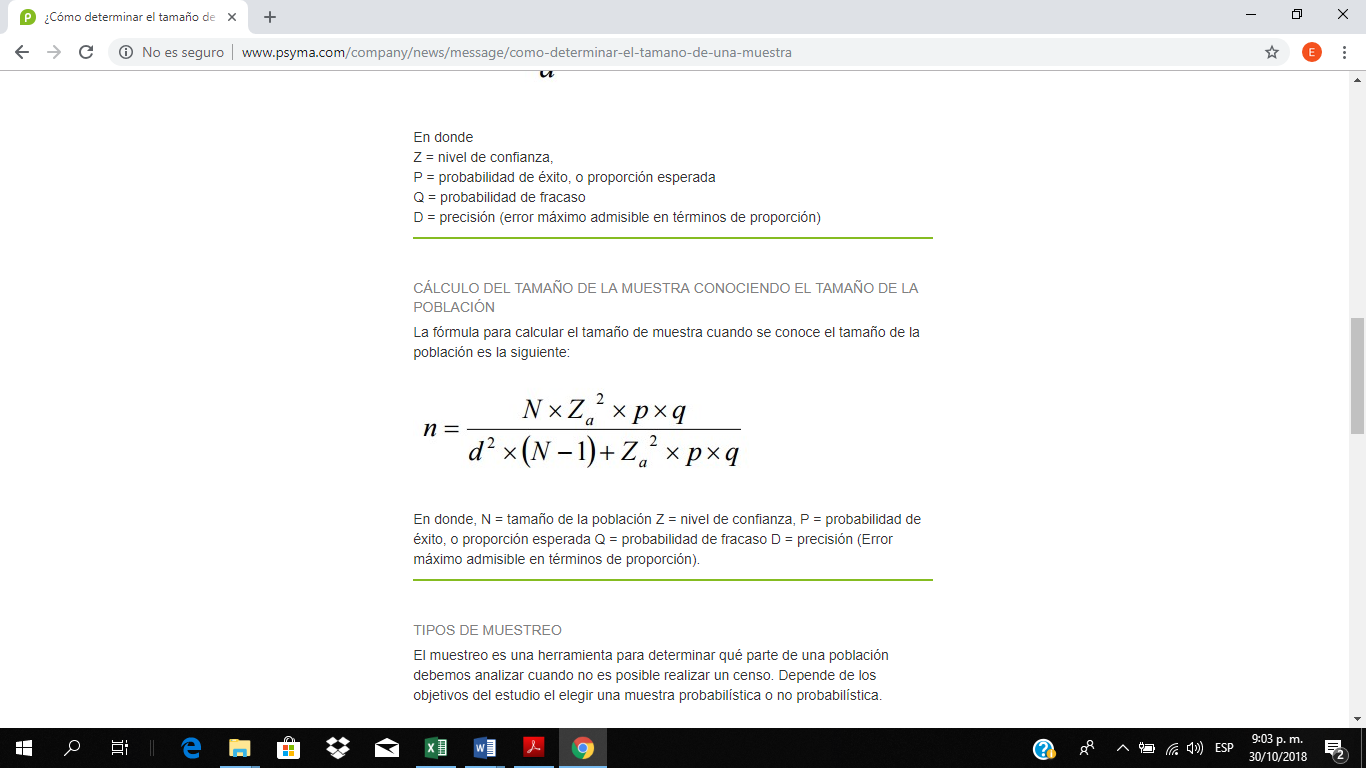  	TÉCNICAS E INSTRUMENTOS DE LA RECOLECCIÓN DE DATOSTÉCNICAS Se procedió a realizar una encuesta de manera personal a cada uno del personal de salud de los diferentes turnos de emergencia del Hospital de San Juan de Lurigancho, llenándose las mismas y luego se procedió a tabularlas y analizarlas.I Parte: Comprende las características generales de la población de estudio.II Parte: Comprende lo referente a la exposición a riesgos biológicos.III Parte: Referente a aplicación de las normas de bioseguridad. Las respuestas fueron estructuradas para la selección dicotómicas a ellas les correspondieron puntajes de 1 y 0  (SI)  (NO) según corresponda.INSTRUMENTOS El elemento o instrumento utilizado fue la encuesta a través de preguntas directas.FUENTESLa fuente usada fue la directamente recolectada o fuente primaria. CAPÍTULO VI: RESULTADOS6.1	ANÁLISIS DE TABLAS Y GRÁFICOSTabla 1 Características de la Exposición De Riesgos Biológicos en el Personal de Salud de Emergencia del Hospital San Juan de Lurigancho Febrero Julio 2018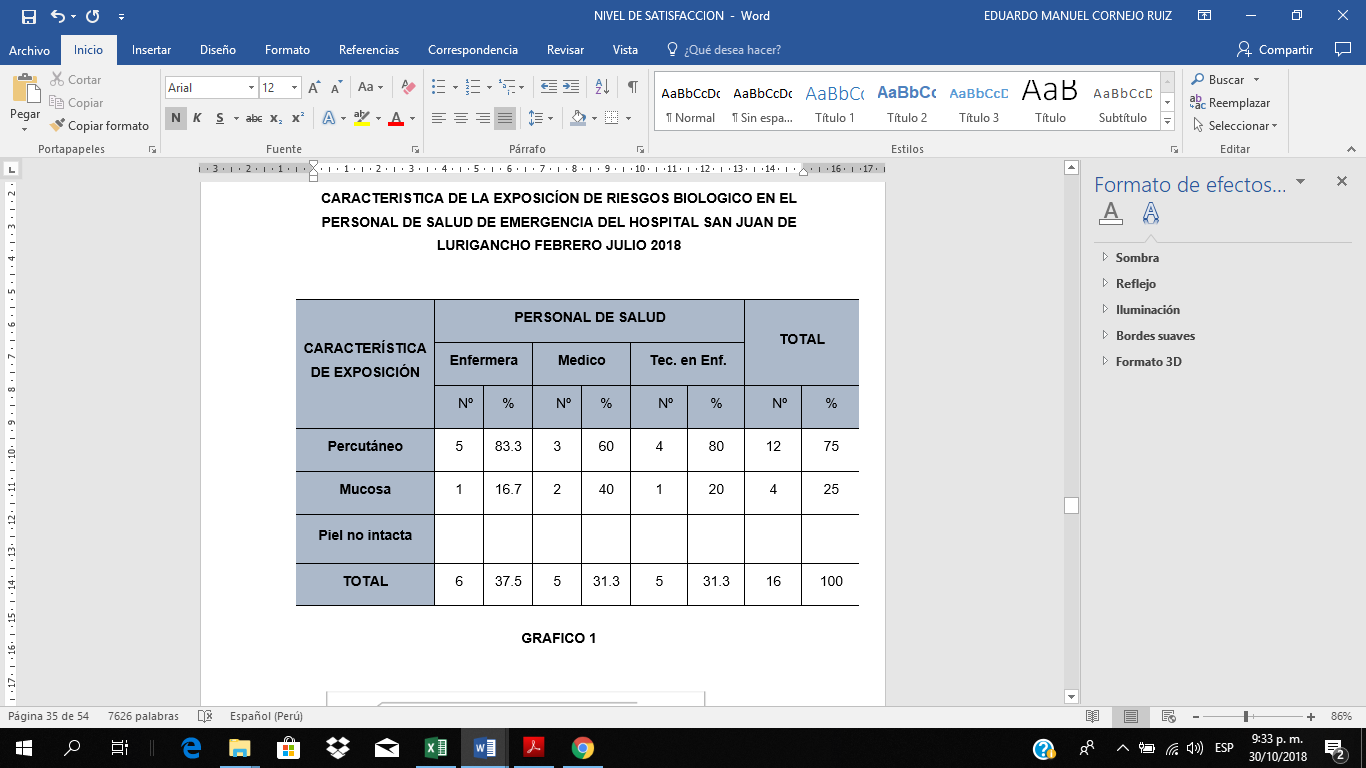 GRAFICO 1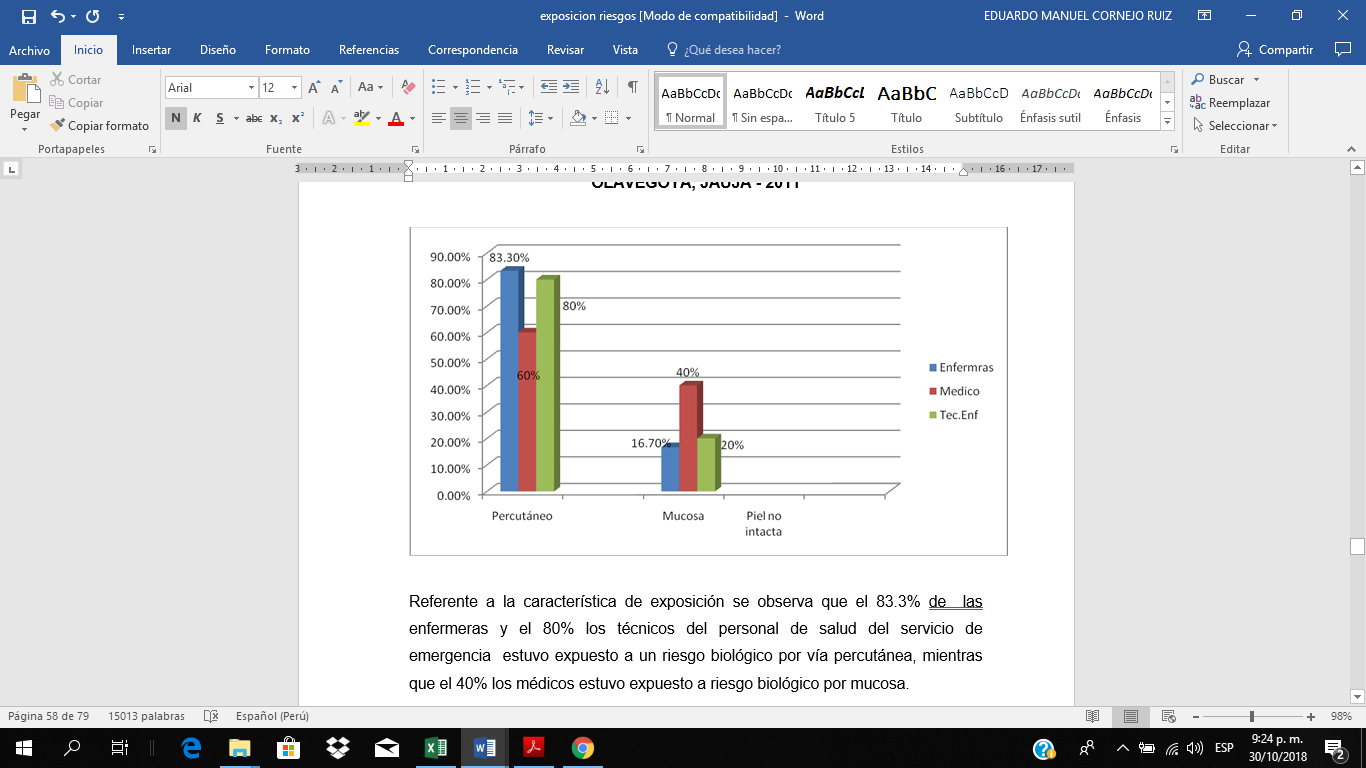 Referente a la característica de exposición se observa que el 83.3% de las enfermeras y el 80% los técnicos del personal de salud del servicio de emergencia  estuvo expuesto a un riesgo biológico por vía percutánea, mientras que el 40% los médicos estuvo expuesto a riesgo biológico por mucosa.Tabla 2 Tipos de Riesgos Biológicos a los que están expuestos en el Personal de Salud, Servicio de Emergencia del Hospital San Juan de Lurigancho Febrero Julio 2018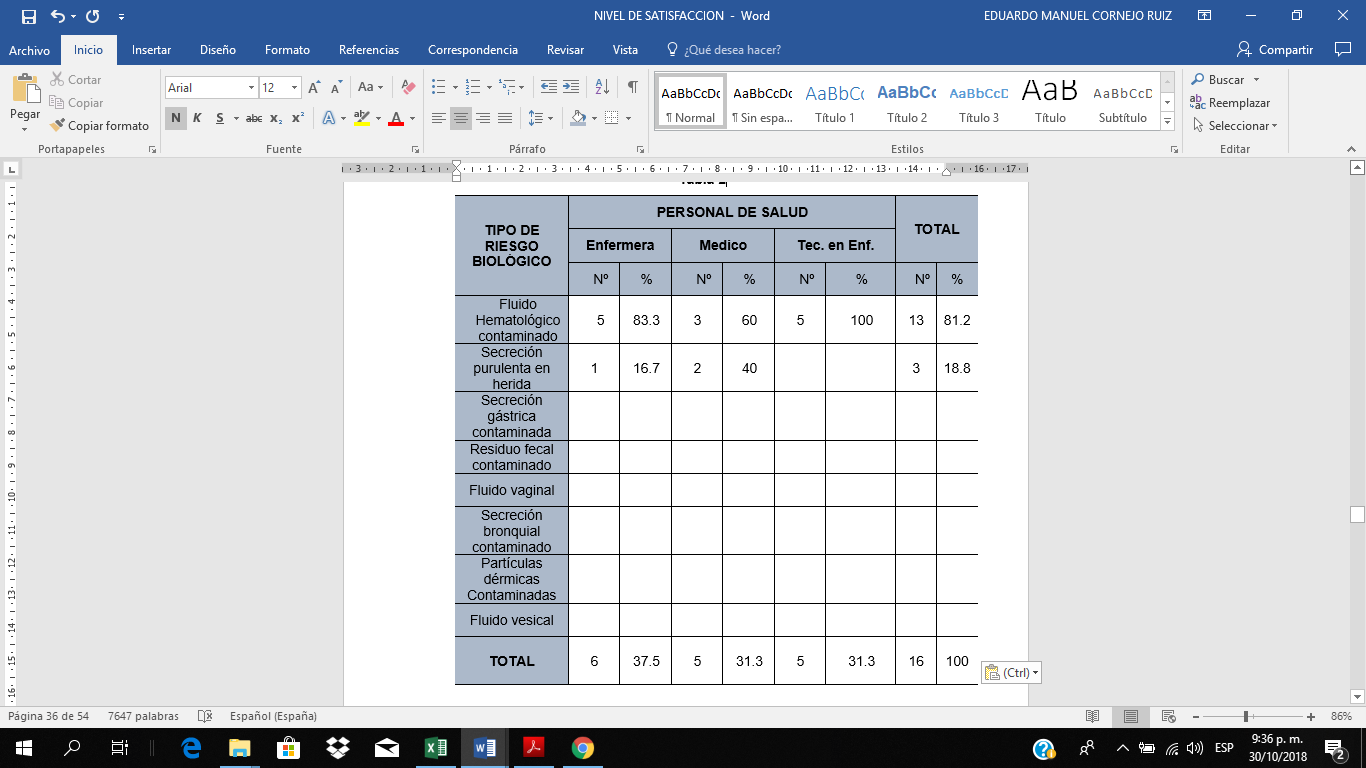 GRAFICO  2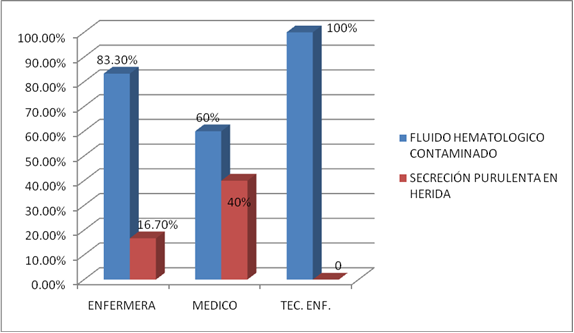 Frente a la exposición a los diferentes tipos de riesgo biológico personal que está más expuesto a fluidos hematológicos son los técnicos de enfermería con un 100% seguido del personal profesional de enfermeras con un 83.3% y el personal médico con un 60% en este mismo grupo el 40% expuesto a secreción purulenta. Tabla 3 Aplicación de la Bioseguridad frente a la Exposición del Riesgo Biológico en el Personal de Salud del Servicio de Emergencia en el Hospital San Juan De Lurigancho Febrero Julio 2018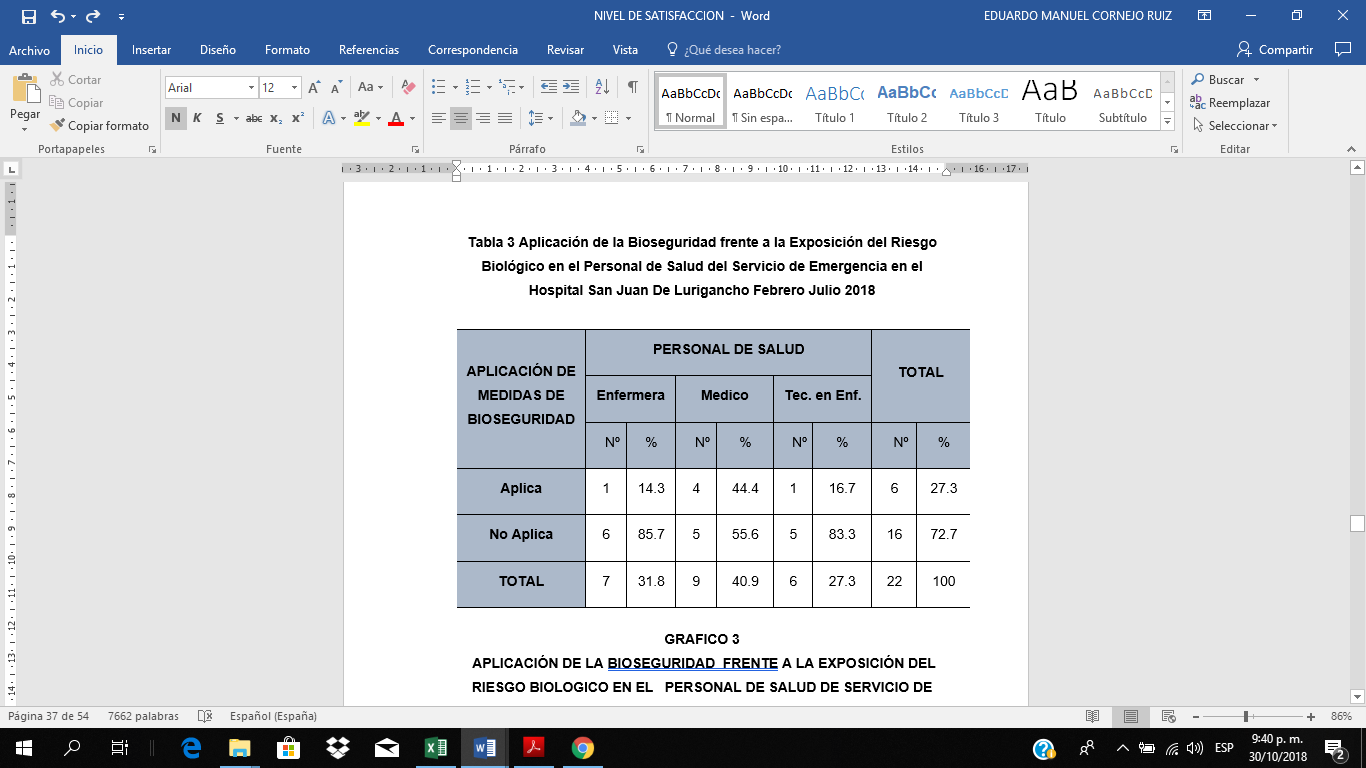 GRAFICO 3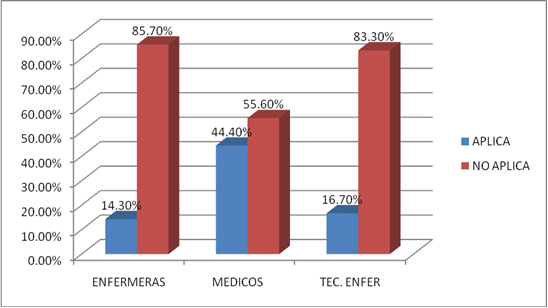 En cuanto a la aplicación de las medidas de bioseguridad frente a la exposición de riesgo biológico se observa que sólo el 85.7% de personal de enfermería no aplica las medidas de bioseguridad muy seguido de cerca de un 83.3% por el personal de técnicos de enfermería.Tabla 4 Exposición a Riesgos Biológicos en el Personal de Salud del Servicio de Emergencia Hospital San Juan de Lurigancho Febrero Julio 2018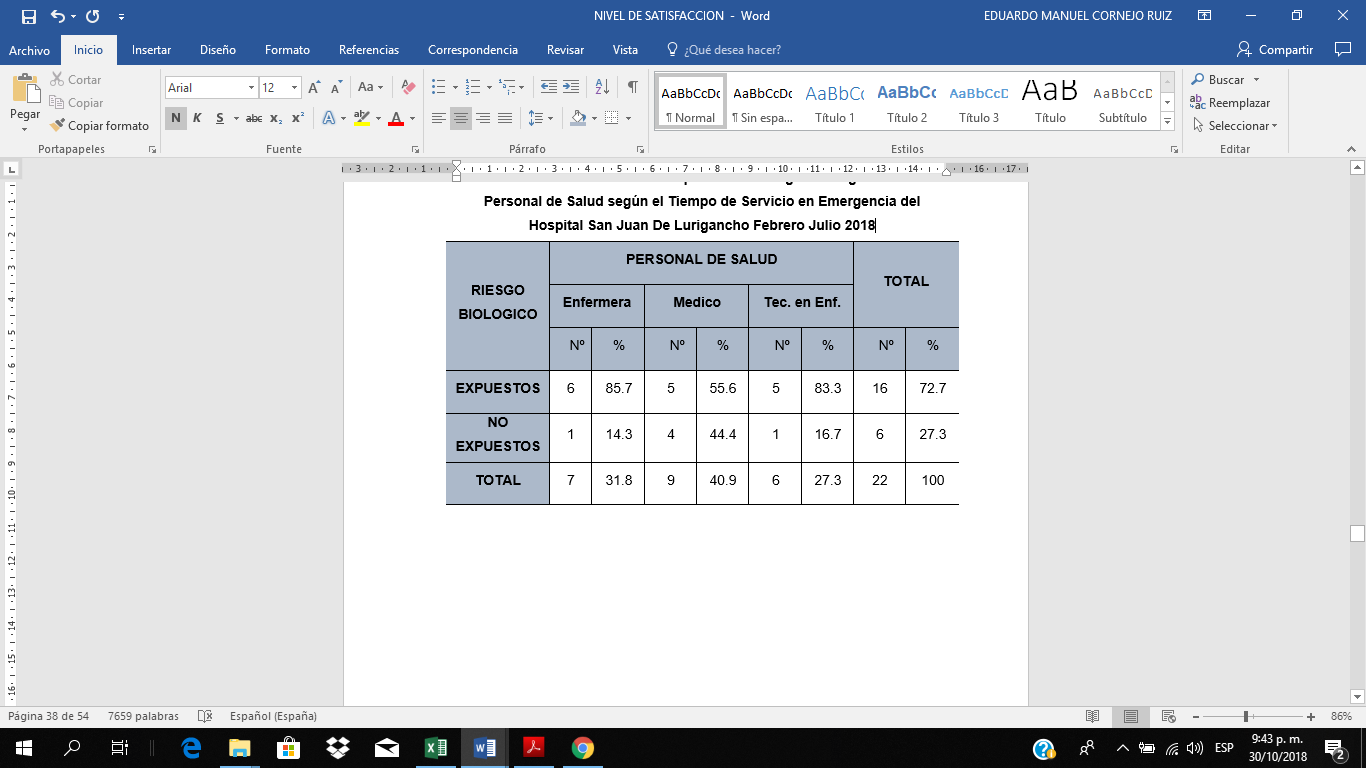 GRAFICO 4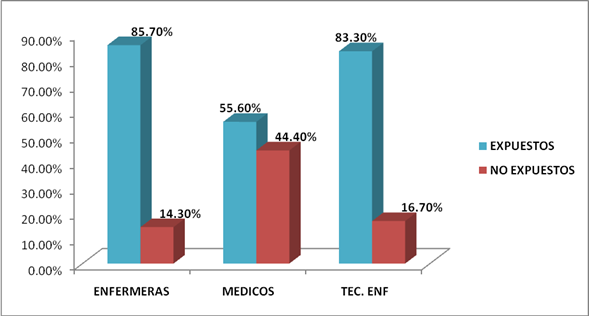 Frente a la exposición a riesgo biológico se observa que el 72.7% del personal de salud del servicio de emergencia se encuentra expuesto a los riesgos biológicos, siendo el 85.7 % del personal de enfermería más expuesto seguido muy de cerca por el personal de enfermería técnica con un 83.3 % y el 44% del personal médico no se encuentra expuesto.Tabla 5 Características de la Exposición a Riesgos Biológicos en el Personal de Salud según el Tiempo de Servicio en Emergencia del Hospital San Juan De Lurigancho Febrero Julio 2018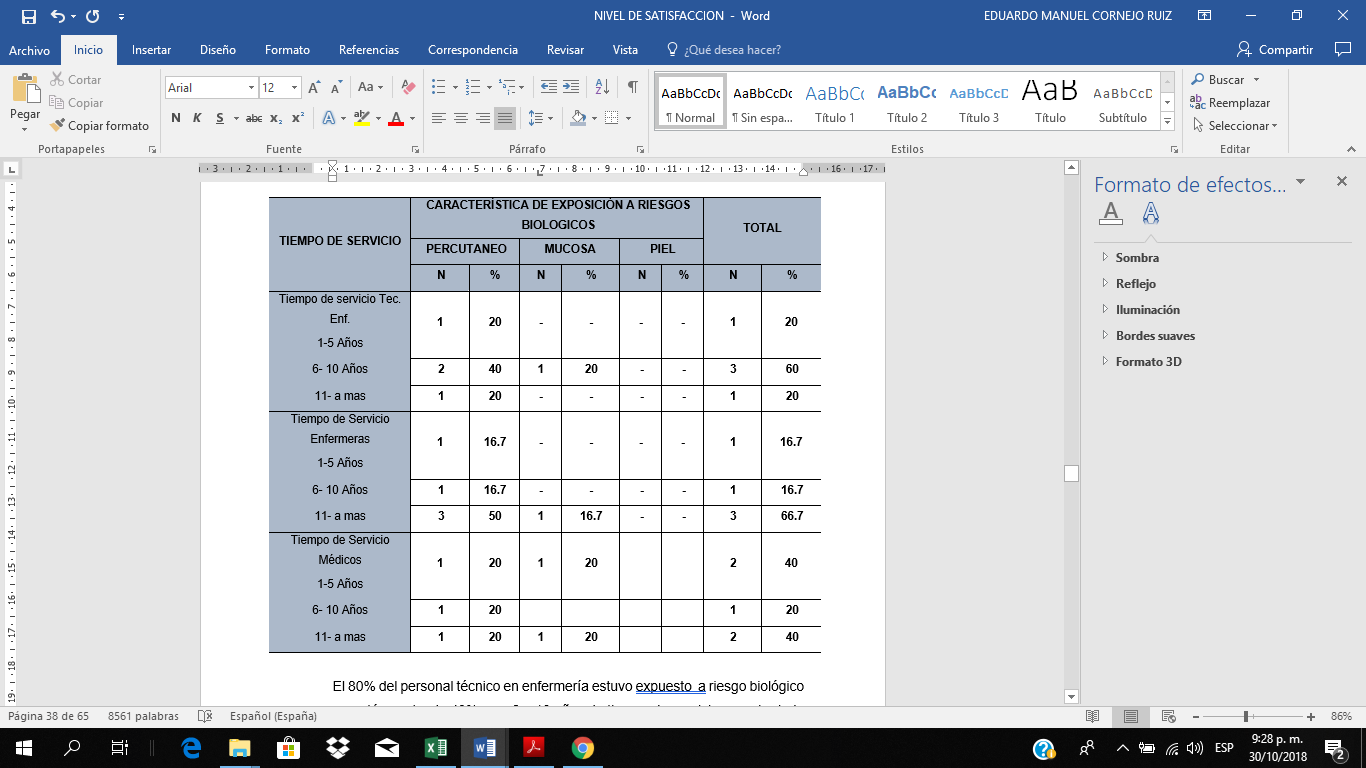 El 80% del personal técnico en enfermería estuvo expuesto a riesgo biológico percutáneo siendo 40% con 6 a 10 años de tiempo de servicio  por otro lado  el  83.4% personal de enfermería  estuvo  expuesto a riesgo biológico percutáneo, de los cuales el 50% estuvo con más de 11 años  de tiempo de  servicio y el 60% personal médico estuvo expuesto a riesgo biológico percutáneo  representado por 20% tiempo de servicio de 1 a 5 años de igual manera  de 6 a más de 11 años.CAPÍTULO VII: CONCLUSIONES Y RECOMENDACIONESCONCLUSIONESEl personal de salud del servicio de emergencia se encuentra en constante exposición a riesgos biológicos, siendo las licenciadas en enfermería y el personal técnico las más expuestas a dicho riesgo.La mayor fuente de contaminación o riesgo biológico lo representan los líquidos biológicos en el servicio de emergencia del hospital San juan de Lurigancho Febrero Julio 2018.La aplicación de las medidas de bioseguridad presenta una gran deficiencia en el servicio de emergencia del Hospital San juan de Lurigancho Febrero Julio 2018. El tiempo de servicio es una de las constantes en la exposición del personal de salud, siendo las licenciadas en enfermería las que más expuestas se encuentran.  RECOMENDACIONESSe deben promover la capacitación acerca de la gravedad de los riesgos biológicos a personal del servicio de emergencia del hospital San Juan de Lurigancho.Verificar la aplicación de las normas y medidas de bioseguridad por parte de todo el personal de salud que labora en las diferentes áreas del Hospital San Juan de Lurigancho. Considerar la realización de mayores investigaciones en relación al tema en cuestión para reducir los accidentes laborales y la exposición de los profesionales de salud.Buscar la continua mejora de las barreras y medidas de bioseguridad en el personal de salud del Hospital de San Juan de Lurigancho.BIBLIOGRAFÍACampins M., Hernandez, M. Arribas, J. L. “Estudio y Seguimiento del Riesgo Biológico en el Personal Sanitario” Grupo de Trabajo Epinetac; 2005.DU GAS “Tratado de Enfermería Práctica” 4ta. Edic. Edit. Interamericana. 1986.Fernández L. “Definición de contaminante biológico, en Guía técnica para la evaluación y prevención de los riesgos relacionados con la exposición a agentes biológicos, INHT”- Ministerio Trabajo y Asuntos Sociales, España 16-11-2007.Herrera A, Gómez R. “Accidentes por riesgo biológico en los estudiantes de medicina y médicos internos de la Universidad Tecnológica de Pereira”. Colombia. Lillian S. “Manual de Enfermería Médico Quirúrgico”  4ta  Edic. Edit. Interamericana S.A. México. 1999MINSA, PSB.  “Bioseguridad” Edit. Escuela Nueva S. A. Lima. Perú, 1997.MINSA – AIS “Atención Integral de Salud" Ministerio  Público,  Lima Perú, 1998.OMS, Ginebra,”Programa de Protección de la Salud de los Trabajadores de Salud” 2008.Inga E, López G y Kamiya C. Accidentes biológicos en estudiantes de medicina de una universidad peruana: prevalencia, mecanismos y factores de riesgo. UNMSM. Perú 2009WIKIPEDIA. Agente Biológico. Disponible en: es.wikipedia.org/wiki/Agente. Biológico.SALUDAMBIENTAL Disponible en: saludamb@inhem.SATSE, ESPAÑA Disponible en: http://www.satse.es/salud_laboral/guia_riesgos_biologicos.htmSATSE, EspañaVENEZUELA. Accidentes biológicos. Disponible en:  http://www.higieneocupacional.com.br/download/accid-biol-moreno.pdf Venezuela.SCIELO. Test Conicyt. Disponible en: http://scielo test.conicyt.cl/scielo.php?scriptMED VIRGINIA. Disponible en: http://www.med.virginia MSPS.ES. Agentes Biológicos. Disponible en: www.msps.es/ciudadanos/saludAmbLaboral/docs/agentes_biologicos.pdfWWW.OPAS.ORG.BR.Agentes. Disponible en: www.opas.org.br/gentequefazsaude/bvsde/bvsacd/.../agentes.pdfNELLYPINILLOS. Bioseguridad. Disponible en: nellypinillos.wikispaces.com/file/view/Bioseguridad+.pdfEMAGISTER. Bioseguridad. Disponible en: ar.emagister.com/bioseguridad-atención-emergenciaANEXOSANEXO 01. MATRIZ DE CONSISTENCIAEXPOSICIÓN A RIESGOS BIOLÓGICOS EN EL PERSONAL DE SALUD EN EL SERVICIO DE EMERGENCIAS DEL HOSPITAL SAN JUAN DE LURIGANCHO FEBRERO JULIO 2018ANEXO 02: CONSENTIMIENTO INFORMADO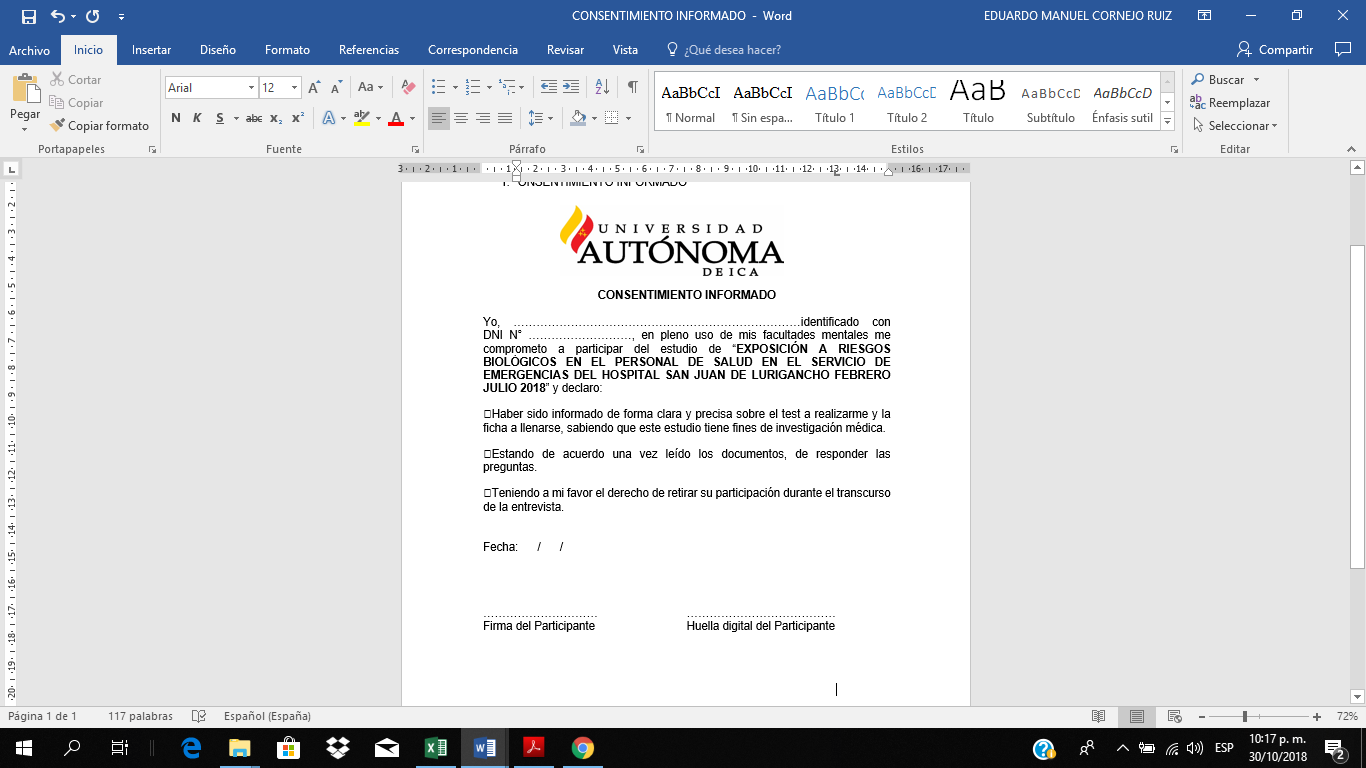 ANEXO 03. ENCUESTA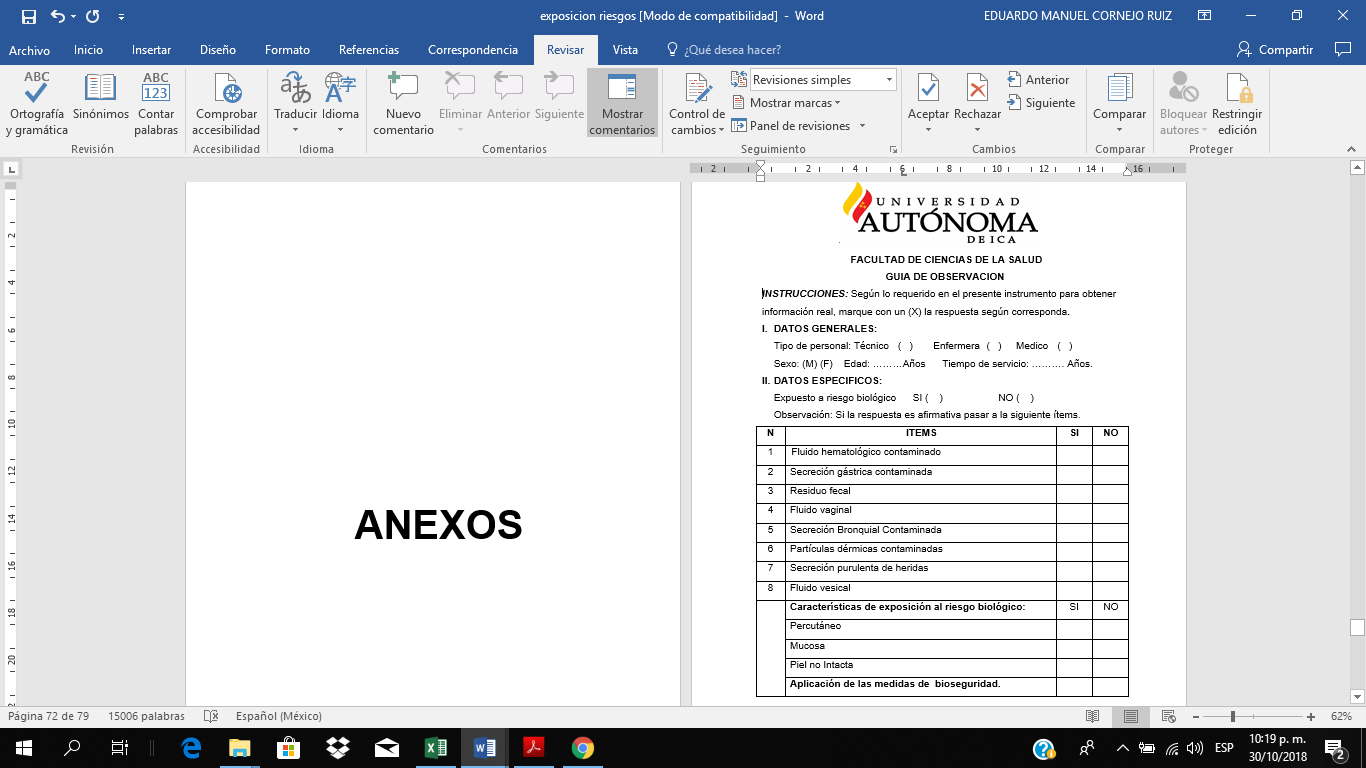 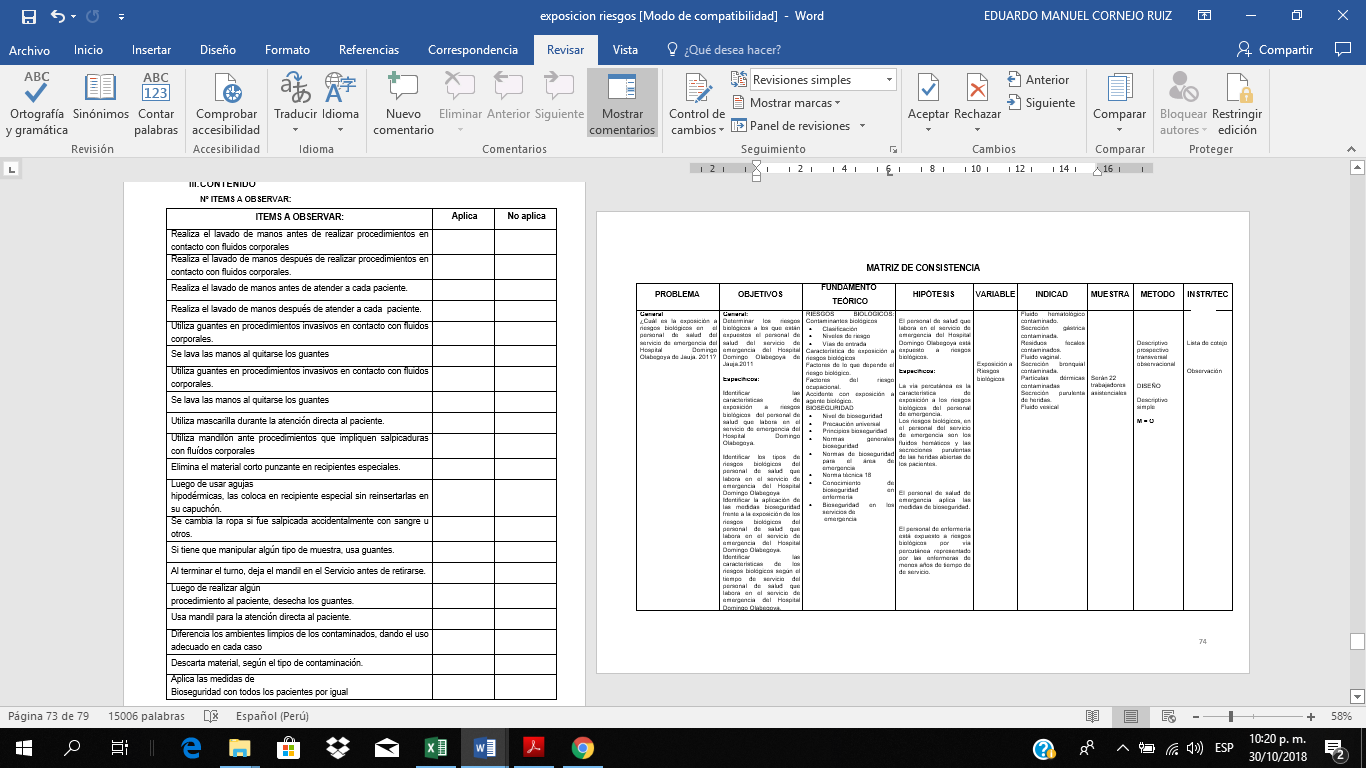 ANEXO 04: VALIDACIÓN DE EXPERTOS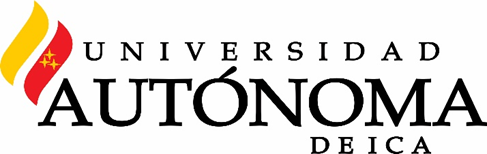 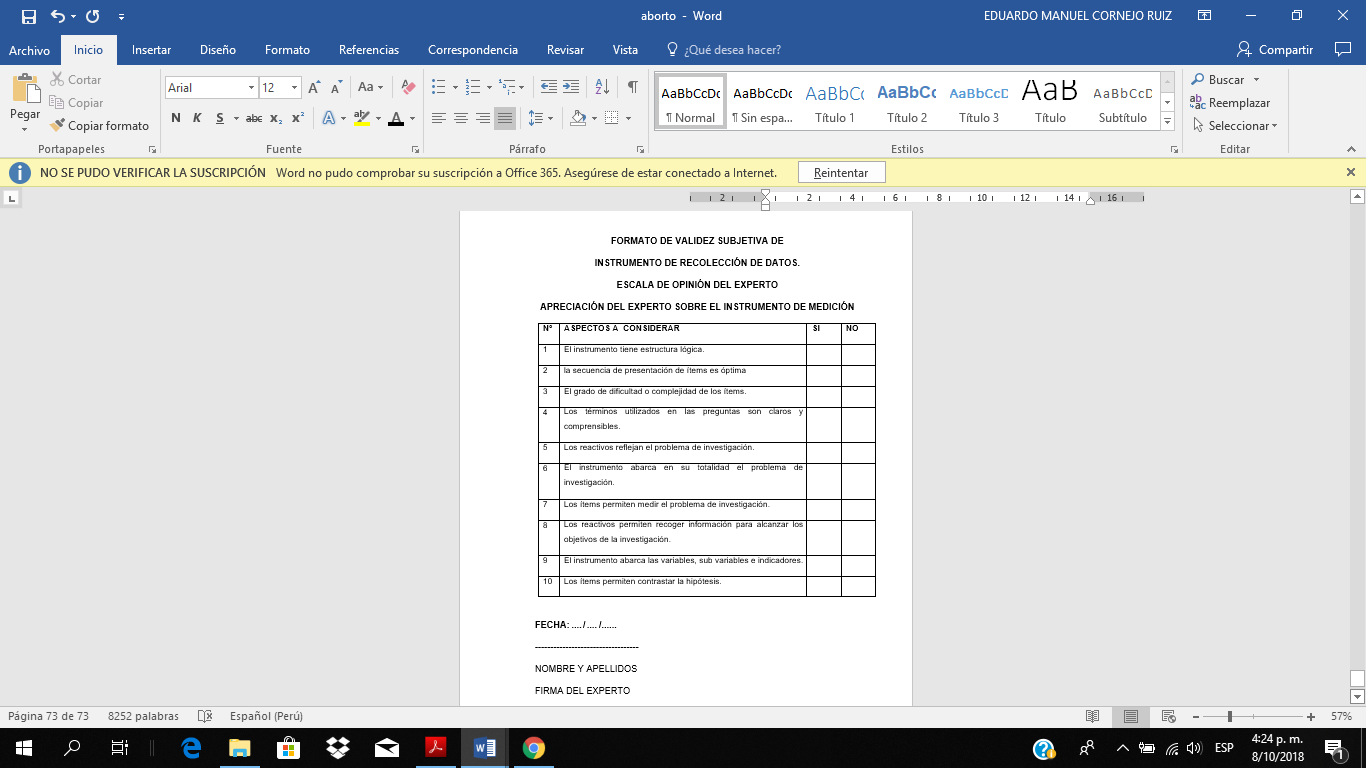 VARIABLEDEF. OPERACIONALDIMENSIONESINDICADORESCALA DE MEDICIONFUENTE DE VERIFICACIONExposición a Riesgos BiológicosMedida en la que un personal de salud se encuentra predispuesto a entrar en contacto con material biológico potencialmente dañino a su integridad y bienestar físico.Clínica•Exposición Percutánea.•Exposición Mucosa.•Piel Intacta.•Medidas de bioseguridad.NominalHoja de recolección de datosPROBLEMAOBJETIVOSHIPOTESISVARIABLESDIMENSIONESTECNICA DE INSTRUMENTACIONPOBLACION Y MUESTRAPROBLEMA PRINCIPAL¿Cuál será la exposición a riesgos biológicos en el personal de salud en el servicio de emergencias del hospital San Juan de Lurigancho Febrero Julio 2018?PROBLEMA SECUNDARIOS¿Cuáles son las características de exposición a riesgos biológicos en el personal de salud en el servicio de emergencias del hospital San Juan de Lurigancho Febrero Julio 2018?¿Cuáles serán los tipos de riesgos biológicos en el personal de salud en el servicio de emergencias del hospital San Juan de Lurigancho Febrero Julio 2018?¿Cuáles serán las medidas de bioseguridad para evitar exposición a riesgos biológicos en el personal de salud en el servicio de emergencias del hospital San Juan de Lurigancho Febrero Julio 2018?GENERALDeterminar la exposición a riesgos biológicos en el personal de salud en el servicio de emergencias del hospital San Juan de Lurigancho Febrero Julio 2018.OBJETIVOS ESPECÍFICOSConocer las características de exposición a riesgos biológicos en el personal de salud en el servicio de emergencias del hospital San Juan de Lurigancho Febrero Julio 2018.Determinar los tipos de riesgos biológicos en el personal de salud en el servicio de emergencias del hospital San Juan de Lurigancho Febrero Julio 2018.Conocer las medidas de bioseguridad para evitar exposición a riesgos biológicos en el personal de salud en el servicio de emergencias del hospital San Juan de Lurigancho Febrero Julio 2018.HIPÓTESIS GENERALLa exposición a riesgos biológicos en el personal de salud en el servicio de emergencias del hospital San Juan de Lurigancho Febrero Julio 2018 es alta.HIPÓTESIS SECUNDARIASLas características de exposición a riesgos biológicos en el personal de salud en el servicio de emergencias del hospital San Juan de Lurigancho Febrero Julio 2018 es constante.Los tipos de riesgos biológicos en el personal de salud en el servicio de emergencias del hospital San Juan de Lurigancho Febrero Julio 2018 son por material punzocortante.Las medidas de bioseguridad para evitar exposición a riesgos biológicos en el personal de salud en el servicio de emergencias del hospital San Juan de Lurigancho Febrero Julio 2018 es por métodos de barrera.Exposición a Riesgos BiológicosClínicasEncuestaPOBLACIÓNLa población está compuesta por el personal de salud del Hospital San Juan de Lurigancho (22 personas).MUESTRA	Al ser una muestra pequeña, se tomará en cuenta a toda la población para el estudio, porque al usar la fórmula para poblaciones finitas se tiene un valor muestral de 21 personas.